提出先：新潟地域連携コミュニティ事務局（n-community@ge.niigata-u.ac.jp）      様式4-3ホームページ情報提供シート(次頁に記載例があります）※画像データ、ダウンロード用ファイルを添付してお送りください。ホームページ情報提供シート（記載例）                様式4-3※画像データ、ダウンロード用ファイルを添付してお送りください。提出日令和    年    月    日機関名担当者名及び連絡先氏名                           TELE-mail部会名※掲載するカテゴリーを選択してください□情報共有部会    □教育部会    □企業・学生交流部会掲載タイトル※60文字以内掲載本文※行を増やしても次頁にわたっても構いません。※表記上の指示事項があれば記載してください。※画像データにキャプションをつける場合、ここに記載してください。参照先リンクの有無□無  □有（リンク先URL：                                               ）画像データの掲載有無※画像は本文の下に掲載します。最大５つまで。□無  □有ファイル名：①②③④⑤関連資料のダウンロード有無□無  □有（有の場合、資料名とファイル名を記載してください）①資料名：                        ファイル名：②資料名：                        ファイル名：本件問合せ先※記事の末尾に掲載します※機関名、部署、担当者名、連絡先（E-mail 、電話等）E-mail電話提出日令和    年    月    日機関名担当者名及び連絡先氏名                           TELE-mail部会名※掲載するカテゴリーを選択してください■情報共有部会    □教育部会    □企業・学生交流部会掲載タイトル※60文字以内新潟地域連携シンポジウム「学んでよし、働いてよしの新潟に向けて」を開催しました。掲載本文※行を増やしても次頁にわたっても構いません。※表記上の指示事項があれば記載してください。※画像データにキャプションをつける場合、ここに記載してください。令和2年ＭＭ月ＤＤ日（月）、新潟地域連携シンポジウム「学んでよし、働いてよしの新潟に向けて」を○○大学で開催しました。当日は　○○大学△△活動委員会は、～～～～～、～～～～を＊＊＊＊＊＊＊＊＊＊＊＊＊＊＊＊＊＊＊＊＊＊＊＊＊＊＊＊＊＊＊＊＊＊＊＊＊＊＊＊＊＊＊＊＊＊＊＊＊＊＊＊＊＊＊＊＊＊＊＊＊＊＊＊＊＊＊＊＊＊＊＊＊＊＊＊＊＊＊＊＊＊＊＊＊＊＊＊＊＊＊＊＊＊＊＊＊＊＊＊＊＊＊＊＊＊＊＊＊＊＊＊＊＊＊＊＊＊＊＊＊＊＊＊＊＊＊＊＊＊＊＊＊＊＊＊＊＊＊＊＊＊＊＊＊＊＊、今後も連携、協力し活動してまいります。　当日の詳しい内容は、こちらをご覧ください。（※このテキストに★印のリンクを張る）①○○大学001.jpg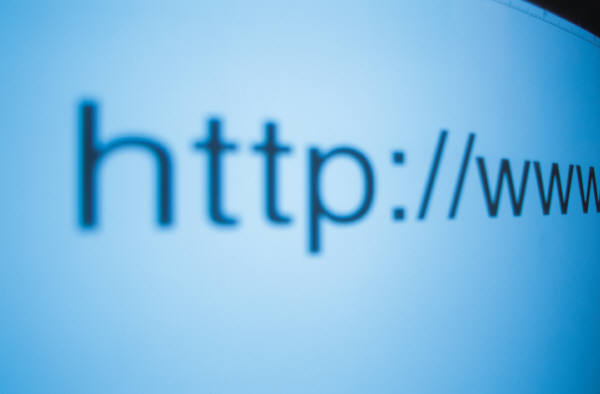 のキャプション：○○大学で開催しました②○○大学002.jpg 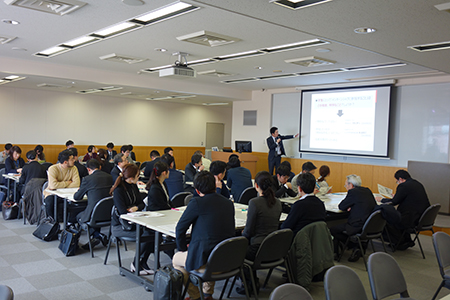 のキャプション：グループに分かれて立場の異なる人と意見交換【関連資料】「評価項目及び指標」（PDF）    （①にリンク）「評価書」（PDF）    （②にリンク）参照先リンクの有無□無  ■有（★リンク先URL：https://www.****************）画像データの掲載有無※画像は本文の下に掲載します。最大５つまで。□無  ■有ファイル名：①○○大学001.jpg②〇〇大学002.jpg　　　　　　③　　　　　　④　　　　　　⑤関連資料のダウンロード有無□無  ■有（有の場合、資料名とファイル名を記載してください）①資料名：「評価項目及び指標」ファイル名：hyoukashihyou.pdf②資料名：「評価書」　ファイル名：hyouka.pdf本件問合せ先※記事の末尾に掲載します※機関名、部署、担当者名、連絡先（E-mail 、電話等）○○大学広報室（担当：△△・□□）E-mail  ********@***********************電話    xxx-xxx-xxxx